Wykaz podręczników szkolnych na rok szkolny 2024/2025PRYWATNE TECHNIKUM  IM. IGNACEGO JANA PADEREWSKIEGO W LUBASZUKLASA III TECHNIK USŁUG FRYZJERSKICHRozszerzenie: biologiaPrzedmiotTytuł podręcznikaAutor podręcznikaWydawnictwoWpisać: Podstawa/ rozszerzenieWpisać: nowa podstawa / stara podstawa/nr dopuszczeniaJęzyk polskiPodręcznik do języka polskiego „Ponad słowami” dla liceum ogólnokształcącego i technikumZakres podstawowy i rozszerzony. cz. 2.2 i cz. 3.1Cz. 2.2Anna Cisowska, Joanna Kościerzyńska,Aleksandra Wróblewska,Joanna Kostrzewa,Joanna Ginter,Cz. 3.1 Joanna Ginter , Anna Cisowska , Anna Równy , Joanna Kościerzyńska , Aleksandra Wróblewska , Małgorzata MateckaNowa Erapodstawa2019JĘZYK ANGIELSKIFocus 3 Second EditionSue Kay, Vaughan Jones, Daniel Brayshaw, Bartosz Michałowski, Beata Trapnell, Izabela MichalakPearsonkontynuacja947/3/2019JĘZYK NIEMIECKIPodręcznik zostanie ustalony na początku roku szkolnego.Podręcznik zostanie ustalony na początku roku szkolnego.Podręcznik zostanie ustalony na początku roku szkolnego.Podręcznik zostanie ustalony na początku roku szkolnego.Podręcznik zostanie ustalony na początku roku szkolnego.HISTORIAPoznać przeszłość 3. Podręcznik do historii dla liceum ogólnokształcącego i technikum. Zakres podstawowyJarosław Kłaczkow, Anna Łaszkiewicz, Stanisław RoszakNowa ErapodstawanowaCHEMIA-To jest chemia 1. Chemia ogólna i nieorganiczna. Podręcznik dla liceum ogólnokształcącego i technikum. Zakres podstawowy -To jest chemia 2. Chemia organiczna. Podręcznik dla liceum ogólnokształcącego i technikum. Zakres podstawowyRomuald Hassa, Aleksandra Mrzigod, Janusz MrzigodRomuald Hassa, Aleksandra Mrzigod, Janusz MrzigodNOWA ERAPODSTAWANOWA PODSTAWA994/1/2019FizykaFizykaAutorzy: Ludwik Lehman, WitoldPolesiuk, Grzegorz WojewodaWSiPPodstawaStara podstawa/999/3/2021GEOGRAFIA „Oblicza geografii 2” Podręcznik dla liceum ogólnokształcącego i technikum,zakres podstawowyTomasz Rachwał, Radosław Uliszak, Krzysztof Wiedermann, Paweł Kroch.Nowa era podstawanr dopuszczenia:983/2/2020Biologia – rozszerzenie Kontynuacja Biologia na czasie 2 poziom rozszerzony  + karta pracyMarek Guzik, Ryszard Kozik, Władysław ZamachowskiNowa EraRozszerzenieNowa podstawa 1010/2/2020PODSTAWY PRZEDSIĘBIORCZOŚCIKrok w przedsiębiorczość. Podręcznik do podstaw przedsiębiorczości dla szkół ponadpodstawowychZbigniew Makieła, Tomasz RachwałNowa ErapodstawanowaMATEMATYKA„MATEMATYKA” 2 – KONTYNUACJA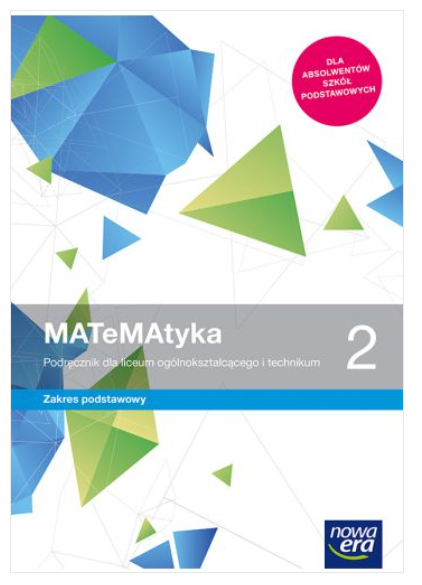 Wojciech Babiański, Lech Chańko, Joanna Czarnowska, Grzegorz Janocha, Dorota PonczekNOWA ERAPODSTAWANOWA PODSTAWA PROGRAMOWA
971/2/2020religia„ Moje miejsce w Rodzinie”Ks. Jan Szpet,Danuta JackiewiczŚw. WojciechAZ-43-01/10-PO-1/14